Describing Distance Behaviours/StrategiesDescribing Distance Behaviours/StrategiesDescribing Distance Behaviours/StrategiesDescribing Distance Behaviours/StrategiesStudent does not recognize that the length between two points (places, people, objects) is distance.Student has difficulty describing the distance between two points (places, people, objects).
“The distance is…”Student describes the distance between two points (places, people, objects) but in relative terms.“The grocery store is closer to the school than the zoo.”Student understands distance is the length between two points (places, people, objects) and uses measurement language (e.g., near, far away, short, long) to describe distance.“The grocery store is near the school.”Observations/DocumentationObservations/Documentation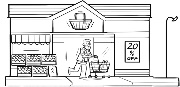 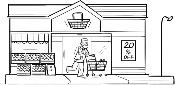 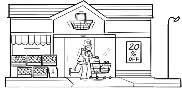 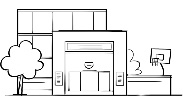 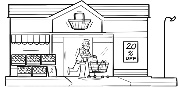 